ЖАРАКТУУ РекторКафедра башчысы 							Декан   (Мүдүр)							  (Башкы катчы)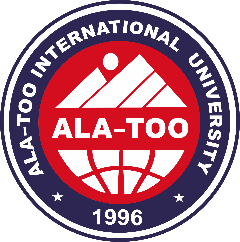 АЛА-ТОО ЭЛ АРАЛЫК УНИВЕРСИТЕТИ УРУКСАТ БАРАКЧАСЫ  УРУКСАТ АЛЫП ЖАТКАН ПЕРСОНАЛ ТАРАБЫНАН ТОЛТУРУЛУЧУУ УРУКСАТ БЛАНКЫУРУКСАТ АЛЫП ЖАТКАН ПЕРСОНАЛ ТАРАБЫНАН ТОЛТУРУЛУЧУУ УРУКСАТ БЛАНКЫАты ФамилиясыАдистиги,кесибиМилдетиБөлүмүТАЛАП КЫЛЫНГАН УРУКСАТ КҮНҮ:ТАЛАП КЫЛЫНГАН УРУКСАТ КҮНҮ:Жылдык өргүү(     )  күнАкысыз өргүү(     )  күнИш сапары(     )  күнҮй бүлөлүк шартка байланыштуу(     )  күнУРУКСАТТЫН БАШТАЛГАН КҮНҮ/БҮТКӨН КҮНҮ:УРУКСАТТЫН БАШТАЛГАН КҮНҮ/БҮТКӨН КҮНҮ:Уруксаттын башталган күнү...../...../.....Уруксаттын бүткөн күнү   ...../...../.....АДРЕСИ ЖАНА ТЕЛЕФОНУ  :АДРЕСИ ЖАНА ТЕЛЕФОНУ  :Адреси Телефону 1Телефону 2